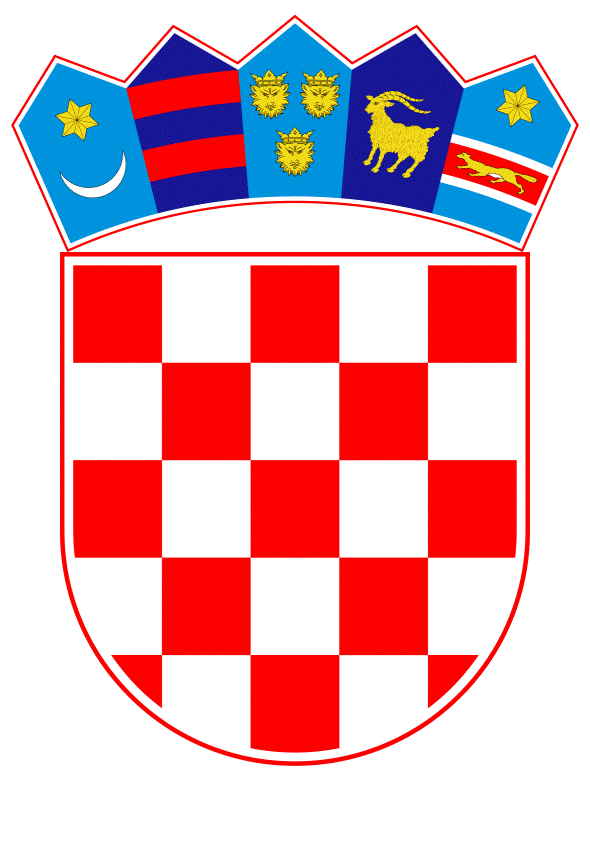 VLADA REPUBLIKE HRVATSKEZagreb, 13. lipnja 2024.______________________________________________________________________________________________________________________________________________________________________________________________________________________________PrijedlogNa temelju članka 31. stavka 2. Zakona o Vladi Republike Hrvatske („Narodne novine“, br. 150/11., 119/14., 93/16., 116/18. i 80/22.), Vlada Republike Hrvatske je na sjednici održanoj ____________ donijelaO D L U K Uo izradi operativnih programa nacionalnih manjina za razdoblje 2024. - 2028.I.Vlada Republike Hrvatske je suglasna da se pristupi izradi operativnih programa nacionalnih manjina za razdoblje 2024. - 2028.Operativni programi će odrediti mehanizme osiguranja zaštite prava nacionalnih manjina te podrške djelovanju njihovih tijela, u skladu s Ustavnim zakonom o pravima nacionalnih manjina i drugim posebnim propisima.II.Zadužuje se dr. sc. Davor Božinović, potpredsjednik Vlade Republike Hrvatske i ministar unutarnjih poslova da, u suradnji s dr. sc. Markom Primorcem, potpredsjednikom Vlade Republike Hrvatske i ministrom financija, Damirom Habijanom, ministrom pravosuđa, uprave i digitalne transformacije, Alenom Tahirijem, ravnateljem Ureda za ljudska prava i prava nacionalnih manjina i Sonjom Žerjav, savjetnicom predsjednika Vlade Republike Hrvatske, te drugim nadležnim tijelima državne uprave, pripremi operativne programe iz točke I. ove Odluke.III.U pripremu operativnih programa, ovisno koju nacionalnu manjinu zastupaju, bit će uključeni i zastupnici nacionalnih manjina u Hrvatskome saboru, i to:-	Vladimir Bilek, zastupnik češke i slovačke nacionalne manjine -	Robert Jankovics, zastupnik mađarske nacionalne manjine-	Dragana Jeckov, zastupnica srpske nacionalne manjine-	Veljko Kajtazi, zastupnik austrijske, bugarske, njemačke, poljske, romske, rumunjske, rusinske, ruske, turske, ukrajinske, vlaške i židovske nacionalne manjine-	Armin Hodžić, zastupnik albanske, bošnjačke, crnogorske, makedonske i slovenske nacionalne manjine -	dr. sc. Milorad Pupovac, zastupnik srpske nacionalne manjine -	dr. sc. Furio Radin, potpredsjednik Hrvatskoga sabora i zastupnik talijanske nacionalne manjine - 	Anja Šimpraga, zastupnica srpske nacionalne manjine.		Zastupnici nacionalnih manjina u Hrvatskome saboru dostavit će prijedloge programskih aktivnosti Uredu za ljudska prava i prava nacionalnih manjina u roku od 15 dana od dana stupanja na snagu ove Odluke.IV.		Ova Odluka stupa na snagu danom donošenja.KLASA:		URBROJ:		Zagreb,										         PREDSJEDNIK     									   mr. sc. Andrej PlenkovićO B R A Z L O Ž E N J EProgramom Vlade Republike Hrvatske 2024. - 2028. utvrđeno je da će Vlada nastaviti promovirati kulturu tolerancije, dosljedno provoditi politiku vladavine prava i prava nacionalnih manjina zajamčenih Ustavom, Ustavnim zakonom o pravima nacionalnih manjina i zakonima. Vlada će također nastaviti dosljedno štititi i unaprjeđivati ljudska i manjinska prava zajamčena sklopljenim međunarodnim i međudržavnim ugovorima, sporazumima i konvencijama te Ugovorom o pristupanju Republike Hrvatske Europskoj uniji.Nadalje je utvrđeno da će Vlada u suradnji sa zastupnicima nacionalnih manjina donijeti Operativni program za nacionalne manjine za razdoblje 2024. - 2028. koji postaje sastavni dio Programa Vlade, a o kojemu će se održavati mjesečne konzultacije predsjednika Vlade i zastupnika nacionalnih manjina.Slijedom utvrđenih obveza, ovim Prijedlogom odluke pristupa se izradi operativnih programa nacionalnih manjina za razdoblje 2024. - 2028. Operativnim programima odredit će se mehanizme osiguranja zaštite prava nacionalnih manjina te podrške djelovanju njihovih tijela, u skladu s Ustavnim zakonom o pravima nacionalnih manjina i drugim posebnim propisima.Operativni programi nastavak su kontinuiranog rada Vlade na unaprjeđivanju postojeće razine zaštite prava nacionalnih manjina te se nastavljaju na Operativne programe nacionalnih manjina za razdoblje 2017. - 2020., koje je Vlada donijela 24. kolovoza 2017. i Operativne programe nacionalnih manjina za razdoblje 2021. - 2024., koje je Vlada donijela 30. prosinca 2020., a koje programske aktivnosti su dijelom provedene, dok ih je većim dijelom potrebno nastaviti provoditi.Predlagatelj:Ministarstvo unutarnjih poslovaPredmet:Prijedlog odluke o izradi operativnih programa nacionalnih manjina za razdoblje 2024. - 2028.